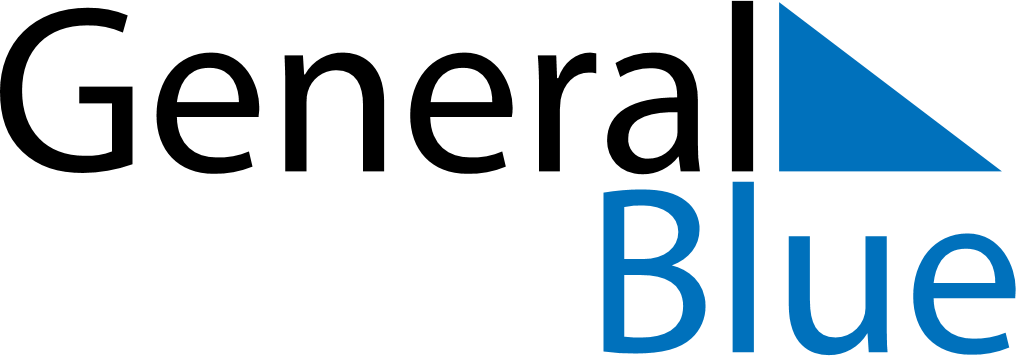 December 2018December 2018December 2018December 2018South AfricaSouth AfricaSouth AfricaSundayMondayTuesdayWednesdayThursdayFridayFridaySaturday1234567789101112131414151617181920212122Day of ReconciliationPublic Holiday2324252627282829Christmas DayDay of Goodwill3031